О внесении изменений в постановлениеИсполнительного комитета Мамадышскогомуниципального района Республики Татарстанот 18.09.2013г. №1333В целях оказания социальной поддержки семьям с детьми, посещающими образовательные организации, реализующие образовательную программу дошкольного образования, Исполнительный комитет Мамадышского муниципального района Республики Татарстан  п о с т а н о в л я е т:Исключить подпункт d пункта 2.1 в приложении № 1 постановления Исполнительного комитета Мамадышского муниципального района Республики Татарстан от 18.09.2013г. №1333.Контроль за исполнением настоящего постановления возложить на первого заместителя руководителя Исполнительного комитета Мамадышского  муниципального района  Республики  Татарстан  Хузязянова М.Р.Руководитель                                                                                         И.М.ДарземановИСПОЛНИТЕЛЬНЫЙ КОМИТЕТ МАМАДЫШСКОГО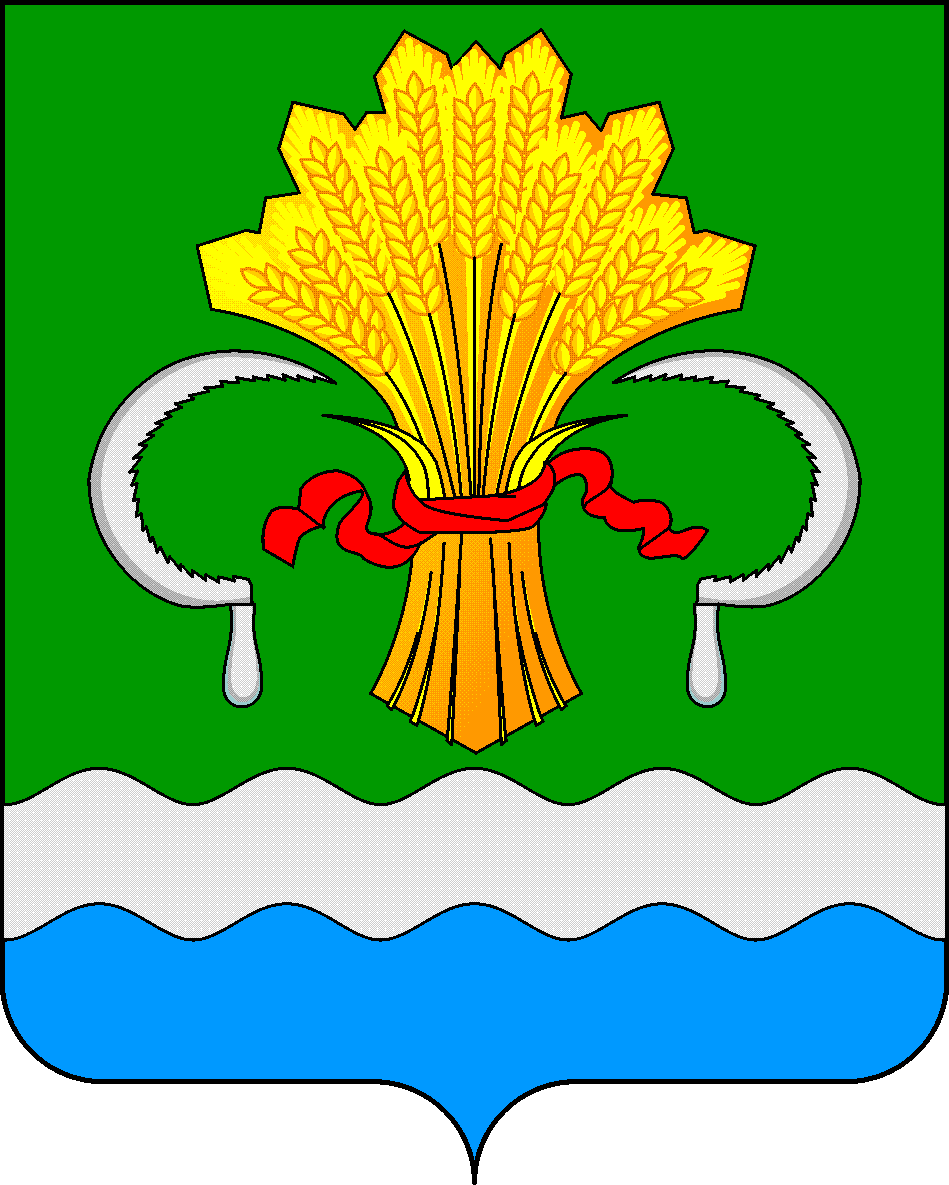 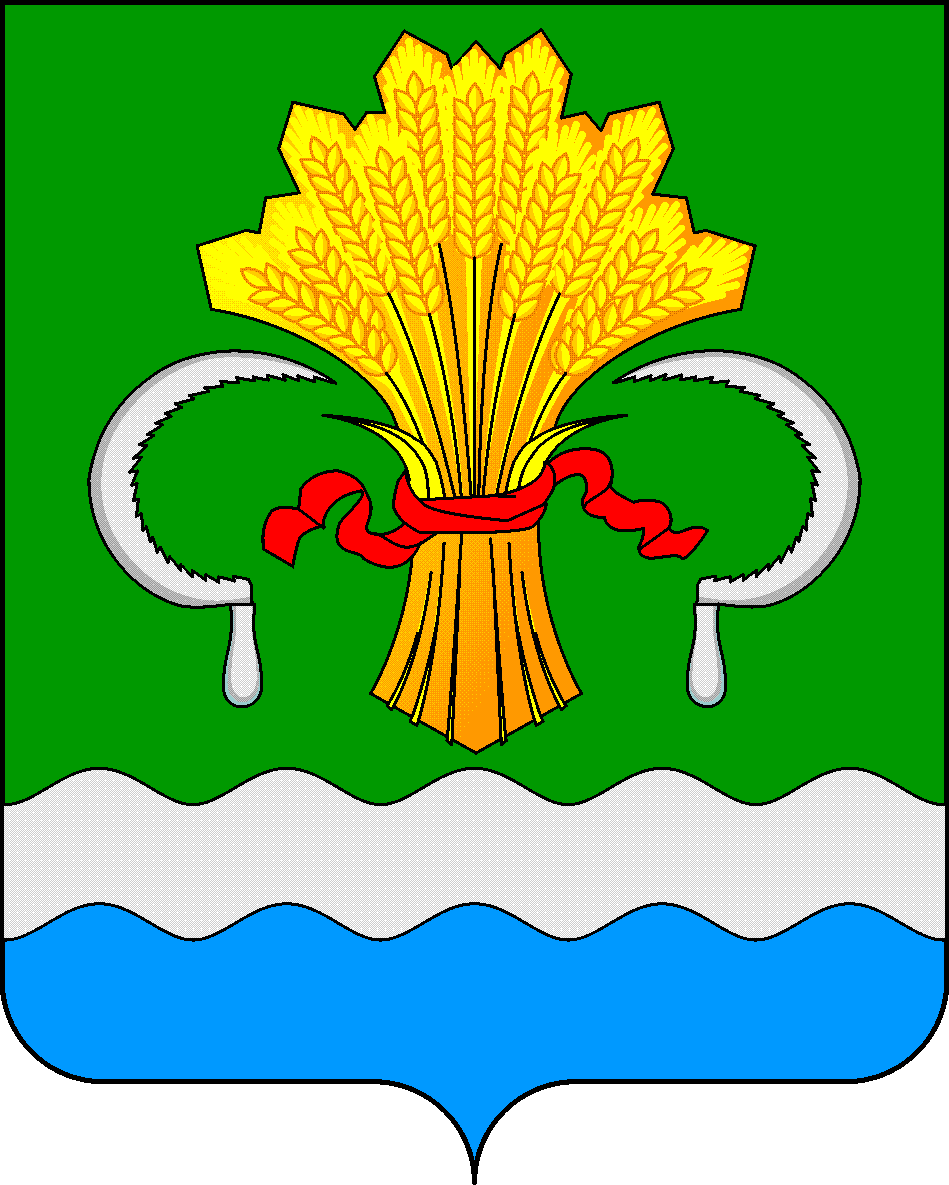  МУНИЦИПАЛЬНОГО РАЙОНА РЕСПУБЛИКИ ТАТАРСТАНул.М.Джалиля, д.23/33, г. Мамадыш, Республика Татарстан, 422190ТАТАРСТАН РЕСПУБЛИКАСЫНЫҢМАМАДЫШ МУНИЦИПАЛЬ РАЙОНЫНЫҢ БАШКАРМА КОМИТЕТЫМ.Җәлил ур, 23/33 й., Мамадыш ш., Татарстан Республикасы, 422190     Тел.: (85563) 3-15-00, 3-31-00, факс 3-22-21, e-mail: mamadysh.ikrayona@tatar.ru, www.mamadysh.tatarstan.ru     Тел.: (85563) 3-15-00, 3-31-00, факс 3-22-21, e-mail: mamadysh.ikrayona@tatar.ru, www.mamadysh.tatarstan.ru     Тел.: (85563) 3-15-00, 3-31-00, факс 3-22-21, e-mail: mamadysh.ikrayona@tatar.ru, www.mamadysh.tatarstan.ru    Постановление№ 192    Постановление№ 192                    Карарот «20»  05    2020 г.